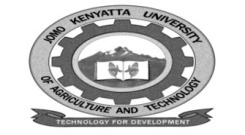 W1-2-60-1-6JOMO KENYATTA UNIVERSITY OF AGRICULTURE AND TECHNOLOGYUNIVERSITY EXAMINATIONS 2016/2017YEAR II SEMESTER I EXAMINATION FOR THE DIPLOMA IN COMMERCE/PURCHASING AND SUPPLIES MANAGEMENTCED 0217:  INTRODUCTION TO ENTREPRENEURSHIP SKILLSDATE: JULY 2017                                                                                    TIME: 1.5 HOURSINSTRUCTIONS:  Answer question one and any other two questions.QUESTION ONE   (30 MARKS)a.	Outline the arguments of the following theories of entrepreneurship.	(10 marks)	i.	Arbitrage and uncertainty – Richard cantallon.	ii.	Co-ordination of production factors – Jean Baptiste says	iii.	Innovation – (Josef schumpter)b.	Briefly explain five characteristics of a potential  entrepreneur.		(10 marks)c.	Outline five ways that the  Kenyan government has employed in promoting 	entrepreneurship.								(10 marks)QUESTION TWOa.	Explain any five internal  factors that motivate a person to become an entrepreneur.											(10 marks)b.	The entrepreneur has been  recognized for her major contribution in the achievement of 	national development.  Discuss.						(5 marks)QUESTION THREEa.	List and explain four factors when determine the choice of an adverting medium.											(10 marks)b.	Highlight  four advantages of advertising.					(5 marks)QUESTION FOURa.	Explain the main sources of finance for business.				(10 marks)b.	List any five limitations of debt finance to a company.			(5 marks)